Avenue du Monio Issa Beri/Commune IIBP 738 NiameyTel : (227) 20 37 08 15 / 16 Fax : (227) 20 35 08 18LISTE DE PRESENCE MCA-PA CONFERENCE PREALABLEObjet : Assistance Technique pour la Gestion Durable de 18 Marchés à Bétail dans les Régions de Tillabéry, Dosso, Tahoua et Maradi.Référence : DP N° CR/PRAPS/3/QCBS/0093/19     Date : 23 Avril 2020Avenue du Monio Issa Beri/Commune IIBP 738 NiameyTel : (227) 20 37 08 15 / 16 Fax : (227) 20 35 08 18LISTE DE PRESENCE SOUMISSIONNAIRES CONFERENCE PREALABLEObjet : Assistance Technique pour la Gestion Durable de 18 Marchés à Bétail dans les Régions de Tillabéry, Dosso, Tahoua et Maradi.Référence : DP N° CR/PRAPS/3/QCBS/0093/19     Date : 23 Avril 2020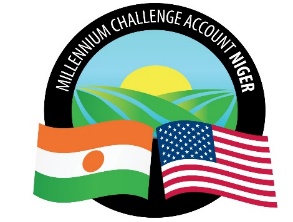 REPUBLIQUE DU NIGERPRESIDENCE DE LA REPUBLIQUEPROGRAMME DE MILLENNIUM CHALLENGEMILLENNIUM CHALLENGE ACCOUNT NIGERNoms et PrénomsStructure et fonctionAdresse complèteNoms et PrénomsStructure et fonctionContact EmailSouley Boubé, Procurement Manager, DPMsouleyboube@mcaniger.neOumarou Djibo Moctar| Chargé d’infrastructure PRAPSmoctardjibo@mcaniger.neMaman Malam Abdou UNOPS/ICV/CRCMamanm@unops.orgOumarou Hassane   UNOPS/SISE/PRAPShassaneo@unops.orgMor FAYE, Procurement Agent Manager, PA Cardnomor.faye@cardno.comMadame Coulibaly Zeinabou Maiga, Senior Procurement Specialist, PA Cardnozeinabou.coulibaly@cardno.comMonsieur Haladou Mahaman Moustapha, Junior Procurement Specialist, PA Cardnomoustapha.haladou@cardno.comHarouna Issaka, Junior Procurement Specialist, PA Cardnoharouna.issaka@cardno.comREPUBLIQUE DU NIGERPRESIDENCE DE LA REPUBLIQUEPROGRAMME DE MILLENNIUM CHALLENGEMILLENNIUM CHALLENGE ACCOUNT NIGERNoms et PrénomsStructure et fonctionAdresse complèteNoms et PrénomsStructure et fonctionContact EmailM. Riccardo INNOCENTI Directeur; IBF International Consultinginnocenti@ibe.beMme Giulia ALBERTINOTender Manager; IBF International Consultingalbertino@ibe.beM. Sébastien RAHOUXDirecteur Adjoint aux Opérations sra@ca17int.euMme Ny Ando RAKOTOMAMPIONONAChargée de projet nya@ca17int.euM. Marc CHANNELLIEREChargé de projet mch@ca17int.euTraoré OusmaneBERDousmane.t@berd-ing.comM Djibo SeyniChargé des financesgisinternationalniger@gmail.comM Hati Raymond SAWADOGOAdministrateur gisinternationalniger@gmail.com